ОТДЕЛ ОБРАЗОВАНИЯ АДМИНИСТРАЦИИ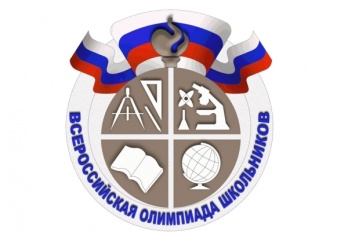 АПАНАСЕНКОВСКОГО МУНИЦИПАЛЬНОГО РАЙОНАСТАВРОПОЛЬСКОГО КРАЯ	ПРОГРАММА	МУНИЦИПАЛЬНОГО ЭТАПА ВСЕРОССИЙСКОЙ ОЛИМПИАДЫ ШКОЛЬНИКОВ  2018/19 УЧЕБНОГО ГОДА ПО ПРЕДМЕТУФИЗИЧЕСКАЯ КУЛЬТУРАМесто проведения: МКОУ СОШ №1 с.ДивноеДата проведения:  10 ноября  2018 года (суббота)Ответственный за проведение олимпиады – Филь Ольга Викторовна,                                                                                  ведущий специалист ООААМР СКтел. 5-16-29,  e-mail: olga_divnoe@mail.ruс.Дивное – 2018 г.ВРЕМЯМЕРОПРИЯТИЕМЕСТО ПРОВЕДЕНИЯ9:00-9:15Регистрация участниковхолл 1 этаж9:00-9:15Сбор участников олимпиадыРекреация 2 этаж9:15 – 9:20Открытие олимпиадыРекреация 2 этаж9:20 – 9:50Инструктаж по проведению олимпиадыРекреация 2 этаж10:00 –10:45Выполнение олимпиадных заданий(теоретическая часть):- 7класс- 8 класс- 9 класс-10 класс-11 класс1 каб.2 каб.3 каб4 каб.5 каб.С 11:00Практическая часть:- гимнастика- спортивные игры- лёгкая атлетикаМалый спортивный зал, большой спортивный зал, спортивные площадкиС 12:00ОбедСтоловаяс 14:00Разбор олимпиадных заданий для желающих  участников муниципального этапа олимпиадыРабота членов жюри, подведение итоговОО ААМР СК10.11.2018г.Предварительные результаты олимпиадыСайт ОО ААМР СКhttp://www.ooaamr.ru/vosh/ (после проверки)12.11.2018г.Показ  олимпиадных работОО ААМР СК12.11.2018г.Подача апелляции ОО ААМР СК12.11.2018г.Итоговые  результаты олимпиадыСайт ОО ААМР СКhttp://www.ooaamr.ru/vosh/	